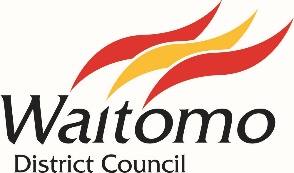 EMERGENCY EVACUTION PLANLES MUNRO CENTRE KING STREET EAST, TE KUITIIn the case of an emergency/fire requiring evacuation of the building or gardensRaise alarmTake the safest route to the Assembly area.Remain at the assembly area so all personnel can be accounted forDo not return to the building until the official all clear is given by the emergency department that the emergency situation is over and it is safe to return.IN AN EMERGENCY EVENT DIAL 111 FOR POLICE, AMBULANCE, FIREWhen calling 111, be prepared to provide the following information:Which service is required ( Police, Fire or ambulance)Outline of what’s happened, eg: type of incident, number of patients, what scene looks like etc,Location and address of event, provide any landmarks that may help find location.Provide a contact name and number that emergency response can contactFollow any advice givenArrange to have someone to meet emergency services at property entrance to escort them to the site.ASSEMBLY POINT IS:   The grassed area at the back of the Les Munro Centre on Jennings Street.FIRST AID KITS LOCATED:   In Kitchen on top of fridgeFIRE EXTINGUSHER LOCATED: IMPORTANT NUMBERS:              Te Kuiti Hospital                               07 87 87 333             Te Kuiti Medical centre                  07 87 87 878             Civil Defence                                    07 87 80 800 or 027 839 2487             National Poisons Centre                 0800 764 766             Power- The Lines Company           0800 367 328